四川省2022-2023年蜜蜂养殖及蜂产品初加工成套设备购置补贴试点实施方案为贯彻落实国家农机购置补贴政策，推动四川蜂产业绿色、智能发展，高效支撑农产品有效供给和农民增收，助力全面推进乡村振兴、加快农业农村现代化，根据《农业农村部关于加快畜牧业农机装备现代化发展的意见》（农机发〔2019〕6号）和《农业农村部办公厅、财政部办公厅关于印发〈2021-2023年农机购置补贴实施指导意见〉的通知》（农办计财〔2021〕8号）要求，结合四川省蜂产业发展实际，制定本方案。一、总体思路面向蜂产业现代化、标准化、规范化发展需求，结合乡村振兴、绿色发展战略，将蜜蜂养殖及蜂产品初加工成套设备纳入农机购置补贴试点范围，以提高全省养蜂生产标准化、集约化水平，提升成熟蜂蜜生产机械化水平，倡导和推广成熟蜂蜜生产模式。二、补贴对象和标准（一）补贴对象四川省内从事蜂业生产的农业生产经营组织，包括农村集体经济组织、农民专业合作经济组织、养蜂专业合作社、家庭农场、蜂业企业和其他从事蜂业生产经营的组织（以下简称购机者）。（二）补贴标准补贴产品实行定额补贴，补贴标准原则上依据试点产品同档次市场销售均价的30%进行测算。试点产品分档基本配置和参数及补贴额详见《四川省2022-2023年蜜蜂养殖及蜂产品初加工成套设备购置补贴限额一览表》（附件1）。单套设施装备补贴额不超过60万元。资金使用按照“先建设后补贴”的原则执行。  三、试点区域和试点期限试点区域：四川省辖区试点期限：试点实施期限为本实施方案发布之日至2023年12月31日，试点实施前购置的产品不享受补贴。四、试点产品和条件（一）试点产品符合《蜜蜂养殖及蜂产品初加工成套设备技术规范（试行）》（附件2）要求的蜜蜂养殖成套设备和蜂产品初加工成套设备，蜜蜂养殖成套设备主要包括用于蜜蜂养殖及蜂产品生产的蜜蜂养殖箱、继箱、浅继箱、脱粉蜂箱、智慧蜂箱等。蜂产品初加工成套设备主要包括用于割蜜、取蜜、存蜜、过滤等蜂产品初加工的成套设备。（二）产品条件1.先进性。蜜蜂养殖及蜂产品初加工成套设备或主要设备应至少拥有实用新型专利、发明专利、省级以上科技成果鉴定（评价证明）证明、省级以上专业学术性社会团体出具的评价证明之一。2.适用性。在我省的应用数量不少于3家养殖场（户），有省级以上专业学术性社会团体或县级以上农业农村部门出具的适用性评价证明。3.安全性。取得省级以上有关部门认定的检验检测机构依据相关标准出具的检验报告或省级以上科研机构依据相关标准出具的安全性证明。4.合规性。其质量符合《蜜蜂养殖及蜂产品初加工成套设备技术规范（试行）》（附件2）要求。已纳入四川省农机购置补贴机具种类范围的机具或已申请中央财政资金的设备不得重复补贴。被农业农村部或省级农业农村部门暂停、取消补贴资格还未恢复的、国家质检部门产品质量抽查中产品不合格的蜂机具产品不得作为补贴产品。（三）企业条件蜜蜂养殖及蜂产品初加工成套设备生产企业原则上由主要设备生产企业一家集成，且应具备以下条件：1.营业执照经营范围应有补贴产品生产和经营相关内容。补贴产品须有企业标准、质量检测报告和产品合格证。2.未被列入国家企业信用信息公开系统严重违法失信企业名单。3.有固定生产场所，能够生产蜜蜂养殖及蜂产品初加工成套设备或主要设备，能够提供安装服务，具备售后服务能力。4.自行选择集成蜜蜂养殖及蜂产品初加工成套设备组成部分，并保证生产或所选设备均为出厂新品，保证其质量、性能指标要求。对选配设备生产企业的产品进行管理、监督并负主体责任。5.自愿申请将其产品列入补贴试点范围，并承诺承担农机购置补贴政策相应责任和义务，并明确企业在生产质量、售后服务、退换货及纠纷处理等方面的责任义务。以与购机者签订《知情同意书》的方式，提示购机者知悉产品使用风险，引导理性购买。6.配合核验和抽查工作，进行用户培训（应包括设备操作、安全规范、维护保养等），并形成培训记录。五、资金规模年度试点资金规模由全省各县（市、区）结合资金供需情况自主确定。六、操作程序蜜蜂养殖及蜂产品初加工成套设备购置补贴试点采取“先行备案、自主购机、定额补贴、实地核验、直补到卡（户）”的形式。（一）发布实施规定四川省农业农村部门、财政部门按职责分工和有关规定发布本省成套设备购置补贴试点实施方案。（二）组织投档审核省农业农村部门按程序向社会征集相关产品，对照附件1中产品条件要求，组织生产企业按规定自主投档（试点产品应通过投档平台，网址：http://td.sxwhkj.com/进行投档信息填报）。省农机鉴定站组织专家进行评审，评审通过后向社会公布试点产品。（三）申请备案在购置蜜蜂养殖及蜂产品初加工成套设备前，购机者填报《四川省蜜蜂养殖及蜂产品初加工成套设备购置备案表》（附件3），并携带相关材料（见附件4）向当地县级农机购置补贴主管部门申请备案。经县级农业农村部门审核后，根据本地资金规模情况，按备案先后顺序确定购机者，并公示结果，公示期不少于5个工作日。未成功备案的须书面答复未通过原因。（四）自主购机购机者从公布的试点产品中自主选择蜜蜂养殖及蜂产品成套设备。成套设备安装或配送前，应与生产企业签订购销合同（注明享受补贴的蜜蜂养殖及蜂产品初加工成套设备组成和金额）。安装完成后，应与生产企业进行成套设备质量验收，并填写设备质量验收单。生产企业开具补贴的蜜蜂养殖及蜂产品初加工成套设备销售发票时，须注明购机者组织名称、统一社会信用代码、产品名称、型号、数量、销售价格等信息，购销双方应对交易行为的真实性、有效性负责。（五）申请核验设备安装调试完成且验收合格后，购机者按照《四川省蜜蜂养殖及蜂产品初加工成套装备成套设备验收规范》（附件4）准备相应材料，向县级农业农村部门提出核验申请。县级农机购置补贴主管部门在收到购机者申请15个工作日内，组织第三方核验机构开展现场核验工作，转地养蜂可根据实际情况，与购机者另行商议核验时间。第三方核验机构（包括但不限于省级以上蜂业学术性社会团体）由省农机购置补贴主管部门确定并公布。（六）实地核验县级农业农村部门收到购机者提交的核验申请后，须安排第三方核验机构按照《蜜蜂养殖及蜂产品初加工成套设备技术规范（试行）》与《蜜蜂养殖及蜂产品初加工成套设备验收规范》要求，对所购设备进行形式核验与实地核验。核验时，购销双方应提供有关资料（见附件4）。核验机构应重点审核项目合同、设备清单、规范与蜜蜂养殖及蜂产品初加工成套设备组成部分的数量、结构、材质、性能、参数等。核验完成后，现场与购机者填报《四川省蜜蜂养殖及蜂产品初加工成套设备补贴申请及核验表》（附件5），并共同签字确认。遇有技术争议的问题，核验机构与县级农业农村部门共同研究确定。现场核验结束后10个工作日内，第三方核验机构应形成核验报告，报告中须有明确的核验结论，并提出有关建议。第三方核验机构应将购销双方提供的材料整理成《核验资料汇编》，与核验报告一并报送县级农机购置补贴主管部门。（七）核验报告审核县级农机购置补贴主管部门收到核验报告2个工作日内告知购机者核验结果。对审核通过的购机者，应告知购机者按蜜蜂养殖或蜂产品生产一段时间，确认蜜蜂养殖及蜂产品初加工成套设备运行正常后，与生产企业签订蜜蜂养殖及蜂产品初加工成套设备运行正常确认单，随后自主办理补贴申请。对审核不通过的购机者，应告知不通过原因，经整改后再行核验。（八）审核公示县级农机购置补贴主管部门结合补贴申请备案时的公示结果，对购机者和第三方核验机构提交的资料进行形式审核。审核通过后，在县级农机购置与应用补贴信息公开专栏中公示购机者信息和补贴产品信息，公示期不少于5个工作日。审核未通过的，以书面形式予以反馈，购机者签字确认。（九）直补到卡（户）公示无异议的，由县级农机购置补贴主管部门向县级财政部门提交结算申请，县级财政部门审核提交的资金兑付申请与有关材料，于15个工作日内通过国库集中支付方式向符合要求的购机者兑付资金。因资金不足或加强监管等原因需要延期兑付的，应告知购机者，并及时与同级农业农村部门联合上报资金供需情况。补贴申请原则当年有效，因当年财政补贴资金规模不够、办理手续时间紧张等无法享受补贴的，可在下年度优先兑付。资金兑付后，省农机购置补贴主管部门聘请有资质的第三方机构进行抽查。七、保障措施（一）落实工作责任，严格规范操作农业农村厅、财政厅指导各市县规范开展补贴试点工作，并对实地核验、资金兑付等工作进行抽查。县级农业农村部门作为蜂机具成套设备购置补贴试点工作的责任主体，按照本方案所规定的流程开展相关工作，切实提高补贴透明度，确保补贴公平、公正、公开。县级财政部门按时限要求兑付补贴资金。各地不得设置补贴申请、验收过程中不必要的限制性规定，杜绝因相互推诿而造成购机者不能正常享受补贴的现象。（二）强化监督检查，加	大宣传力度县级农业农村部门要建立工作责任制度，加强监督检查，不定期开展专项检查和重点抽查，严格查处违规违纪行为。充分利用广播、电视、报刊、互联网等新闻媒体广泛宣传补贴政策，及时向社会公布补贴试点方案。（三）明确企业责任，严惩违规经营产销企业对其产品质量、售后服务、退换货及纠纷处理等方面负责，并对其提交的农机购置补贴相关申请资料的真实性承担法律责任。购机者对其购机行为和提交相关材料的真实性负责。产销企业须签订《四川省2022-2023年蜜蜂养殖及蜂产品初加工成套设备购置补贴产销企业承诺书》（附件6），购机者须签订《四川省2022-2023年蜜蜂养殖及蜂产品初加工成套设备购置补贴购机者承诺书》（附件7）。对于出现的农机补贴违规经营行为，严格按照《农业机械购置补贴产品违规经营行为处理办法（试行）》（农办财〔2017〕26号）处理。附件：1 . 四川省2022-2023年蜜蜂养殖及蜂产品初加工成套设备购置补贴限额一览表2 . 蜜蜂养殖及蜂产品初加工成套设备技术规范（试行）3 . 四川省蜜蜂养殖及蜂产品初加工成套设备购置备案表 四川省蜜蜂养殖及蜂产品初加工成套设备验        收规范四川省蜜蜂养殖及蜂产品初加工成套设备补            贴申请及核验表6.  四川省2022-2023年蜜蜂养殖及蜂产品初加工成套设备购置补贴产销企业承诺书7.  四川省2022-2023年蜜蜂养殖及蜂产品初加工成套设备购置补贴购机者承诺书附件1四川省2022-2023年蜜蜂养殖及蜂产品初加工成套设备购置补贴限额一览表   注：1.档次名称添加“A”、“B”和“37型中蜂蜂箱A”...等更加便于区分近似的设备。        2.中蜂养殖成套设备基数为50，意蜂养殖成套设备基数为100，智慧养殖成套设备技术为5，数量不足部分不予补贴。          3.蜂蜜泵属于链接蜂蜜缓存罐至原蜜储存设备的输出装置，因此中型与大型成熟蜜初加工成套设备参数一致。附件2 蜜蜂养殖及蜂产品初加工成套设备技术规范（试行）1 总则    为规范蜜蜂养殖及蜂产品初加工成套设备质量，做到先进、适用、安全可靠，合理确定投资标准，提高投资效益，推动蜂产业转型升级，促进农业农村高质量发展，助力全面推进乡村振兴，特制定本规范。本规范规定了蜜蜂养殖及蜂产品初加工成套设备建设的基本要求，主要包括规模确定与项目构成、工艺与设备以及安全生产、验收等。本规范适用于四川省内销售的蜜蜂养殖及蜂产品初加工成套设备。2 规范性应用文件下列文件中的内容通过文本中的规范性引用而构成本文件必不可少的条款。其中，注日期的引用文件，仅该日期对应的版本适用于本文件；不注日期的引用文件，其最新版本（包括所有的修改单）适用于本文件。 GB 50303  建筑电气工程施工质量验收规范GB 12350  小功率电动机的安全要求GB/T 3280  不锈钢冷轧钢板和钢带GB/T 14229  齿轮接触疲劳强度试验方法GB/T 12668 调速电器传动系统GB/T 6491-2012 锯材干燥质量GB/T 4823-2013  锯材缺陷T/ASAC 0001-2021  37型中蜂蜂箱T/ASAC 0002-2021  41型中蜂蜂箱T/ASAC 0003-2021  脱粉蜂箱T/ASAC 0004-2021  意蜂蜂箱T/ASAC 0005-2021  成熟蜜初加工成套设备T/ASAC 0006-2021  蜂箱继箱T/ASAC 0007-2021  蜂箱浅继箱3 术语与定义3.1 定地养蜂主要以中蜂养殖为目的，终年将蜂群固定于一地的养殖方式。3.2 转地养蜂主要以养殖意蜂为目的，将蜂群运至距离较远、有大片蜜源植物的地方去获取蜂产品和进行繁殖的养殖方式。3.3 脱粉蜂箱可截留归巢蜜蜂后足携带花粉团，供蜂群生活、繁殖的处所，是养殖、管理蜂群和生产蜂产品的主要设备。
3.4 智能蜂箱可通过智能硬件采集蜂箱内温度、湿度、重量、蜂群声音（频率、分贝）、GPS定位、海拔高度、蜜蜂进出记数、蜂箱震动等信息，数据通过网络传输云端服务器，通过手机APP或电脑端查看蜂箱数据、记录养蜂日志，实现数字化蜜蜂饲养及蜂场生产管理的主要设备。3.5 蜂产品初加工成套设备 用于标准化，自动化提取天然自然成熟蜜脾中的液体蜂蜜的设备，主要包括割盖机、蜜脾输送机、取蜜机、空脾输送机、蜂蜜缓存罐、蜜蜡离心机、蜂蜜泵、蜂蜜过滤器等。4 基本要求4.1 根据蜜蜂养殖模式的实际需求，蜜蜂养殖成套设备分为两类：一类主要以中蜂养殖为目的，终年将蜂群固定于一地的养殖成套设备（以下简称中蜂养殖成套设备）；另一类主要以意蜂养殖为目的，将蜂群运至距离较远、有大片蜜源植物流蜜的地方去获取蜂产品和进行繁殖的养殖成套设备（以下简称意蜂养殖成套设备）。4.2 根据蜂产品生产方式的不同，意蜂养殖设备分为两类：一类为以蜜蜂繁殖与生产蜂蜜为主的意蜂养殖成套设备；另一类为可截留归巢蜜蜂后足携带花粉团的脱粉蜂箱成套设备。
4.3 根据养蜂生产管理中提供决策依据来源不同，蜜蜂养殖成套设备分为两类：一类是以开箱检查和箱外观察方式为养蜂管理决策依据来源的意蜂/中蜂养殖成套设备；另一类是以蜂箱环境数据化为养蜂管理决策依据来源的智能蜂箱成套设备。5 项目构成与建设规模5.1 项目构成5.1.1    蜜蜂养殖成套设备主要包括养殖设备和生产设备。养殖设施主要包括巢箱、箱盖、副盖、箱底、保温板和大隔板；生产设施主要包括继箱、浅继箱、隔王板和巢框。
5.1.2    智慧养蜂成套设备主要包括养殖设备和基础数据服务。养殖设备主要包括：智能蜂箱底座、太阳能板、巢箱、箱盖、副盖、保温板和大隔板。基础数据服务主要包括：APP端数据可视化、蜂箱防盗功能（电子围栏）、蜂群状态异常APP信息/电话/短信通知等。5.1.3    蜂产品初加工成套设备主要包括割盖机、蜜脾输送机、取蜜机、空脾输送机、蜂蜜缓存罐、蜜蜡离心机、蜂蜜泵、蜂蜜过滤器等。5.1.4    蜜蜂养殖成套设备根据养殖蜜蜂种类配套设计养殖规模，见表1。表1 蜜蜂养殖成套设计养殖规模5.2 建设规模5.2.1   不同规模蜜蜂养殖成套设备主要生产设备配置5.2.1.1   不同规模中蜂养殖成套设备主要生产设备配置见表2表2 不同规模意中养殖成套设备主要生产设备配置*表中数据为各分档下限制对应的数量，用于进行造价测算5.2.1.2   不同规模意蜂养殖成套设备主要生产设备配置见表3表3 不同规模意蜂养殖成套设备主要生产设备配置*表中数据为各分档下限制对应的数量，用于进行造价测算5.2.2   不同规模蜂产品初加工成套设备见表4。表4 不同规模蜂产品初加工成套设备6 工艺与设备6.1 蜜蜂养殖及蜂产品初加工成套设备生产工艺应满足专业化、集约化生产的要求，同时具备一定的转地应变能力，符合高产、低耗、节能、环保、安全、节约投资、提高劳动生产效率的要求 。6.2 蜂产品初加工工艺流程见图1。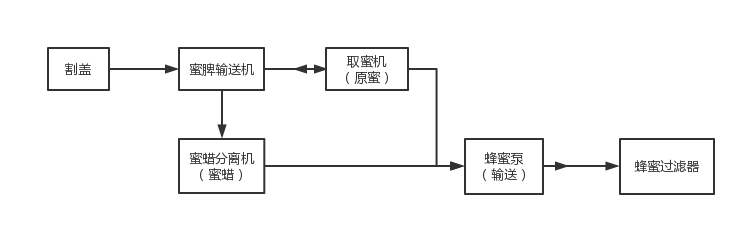 图1 蜂产品初加工成套设备工艺流程图7 建设要求7.1 一般规定   蜜蜂养殖及蜂产品初加工成套设备采用的设备及材料的品种、规格和质量应符合设计要求和国家现行标准的规定，严禁使用国家明令淘汰的设备及材料。7.2 蜜蜂养殖成套设备7.2.1   蜜蜂养殖成套设备质量要求应符合T/ASAC 0001-2021、T/ASAC 0002-2021、T/ASAC 0003-2021、T/ASAC 0004-2021、T/ASAC 0006-2021、T/ASAC 0007-2021的规定。7.2.2   蜜蜂养殖成套设备材质要求应符合GB/T 6491-2012和GB/T 4823的规定。7.2.3   中蜂养殖成套设备（37型中蜂蜂箱）主要技术参数见表5。表5 中蜂养殖成套设备（37型中蜂蜂箱）主要技术参数7.2.4   中蜂养殖成套设备（41型中蜂蜂箱）主要技术参数见表6。表6 中蜂养殖成套设备（41型中蜂蜂箱）主要技术参数7.2.5   意蜂养殖成套设备主要技术参数见表7。表7 意蜂养殖成套设备主要技术参数7.2.6   脱粉蜂箱养殖成套设备主要技术参数见表8。表8 脱粉蜂箱养殖成套设备主要技术参数7.2.7   智能蜂箱成套设备主要技术参数见表9。表9 智能蜂箱养殖成套设备主要技术参数7.3 蜂产品初加工成套设备7.3.1   蜂产品初加工成套设备基础设计和质量要求应符合T/ASAC 0005-2021的规定。7.3.2   蜂产品初加工成套设备主要材质要求应符合GB/T 3280-2015的规定。7.3.3   蜂产品初加工成套设备电机、减速机、变频器、电器开关元件要求应符合GB 12350-2009、GB/T 14229-1993、GB/T 12668和GB 50303—2002的规定。7.3.4   蜂产品初加工成套设备主要技术参数见表10。表10  蜂产品初加工成套设备主要技术参数8 主要经济指标8.1  在满足蜜蜂养殖及蜂产品初加工的工艺和质量要求的前提下应控制和降低投资，合理使用资金。8.2  不同种类蜜蜂养殖及蜂产品初加工的测算单价指标可按表11的值确定。表11 主要经济指标表9 验收 蜜蜂养殖及蜂产品初加工成套设备所有设备均符合T/ASAC 0001-2021、T/ASAC 0002-2021、T/ASAC 0003-2021、T/ASAC 0004-2021、T/ASAC 0005-2021、T/ASAC 0006-2021、T/ASAC 0007-2021等要求规定。 验收时提交下列资料：（1）组装流程图、设备供货清单等资料，试运行记录及试运行报告。（2）设备合格证、使用说明。（3）其他资料（根据实际情况协商确定）9.3  受转地养蜂限制的设备，验收时间可双方协商确定。9.4  验收方法为现场检验，所有设备均符合符合试运转要求，质量控制和技术资料完整，可判定蜜蜂养殖及蜂产品初加工成套设备建设合格。判定为不合格的检验内容，应继续宁返修工作，并达到以上全部技术指标要求，方可验收通过。同时， 返修不应超过两次。附件3四川省蜜蜂养殖及蜂产品初加工成套设备购置备案表注：1.“备案编号”和“备案时间”由县级农业农村部门填写。2.此表一式两份，购机者和县级农业农村部门盖章后各执一份。附件 4四川省蜜蜂养殖及蜂产品初加工成套设备验收规范一、购机者和产销企业需提供的验收材料（一）购机者需提供的验收材料1.统一社会信用代码、法人身份证；2.购机者和产销企业签订的供货合同、双方验收材料；3.购机发票、购机支付凭证；4.法人（或委托人）与主体设备合影、设备铭牌照片（蜜蜂养殖成套装备须提供已购买与本次购买成套装备全部产品铭牌清单）；5.2021-2023年蜂机具购置补贴购机者承诺书；6.除新建养蜂专业合作社外，须提供近两年运营情况说明，包括但不限于蜜蜂养殖群数、各类蜂产品产量、已补贴蜜蜂养殖及蜂产品加工成套设备使用情况等；7.其它材料。（二）产销企业需提供的验收材料1.设备出厂合格证；2.其它材料，如使用说明书、主材材质单、质检材料等。二、对购机者核验要求（一）核验人员县级农业农村部门委托省级以上专业社会团体联合畜牧、财政部门，按照《蜜蜂养殖及蜂产品初加工成套设备建设规范（试行）》和《蜜蜂养殖及蜂产品初加工成套设备验收规范》要求，对相关材料和设备进行现场核验。（二）核验内容核验材料和设备是否与实际购机和相关凭证内容对应。主要包括：    1.购机者信息：营业执照、法人信息、账户信息等是否与购机者信息一致；2.已安装完成的机具：材质、功能、结构形式、规格、数量、功率等参数是否与蜜蜂养殖及蜂产品初加工成套设备技术规范中相应档次参数要求对应；3.产品铭牌：生产企业、产品名称和型号、出厂编号、生产日期、执行标准等信息是否一致；4.发票：内容应包括购机者名称，加载有统一社会信用代码的营业执照号码，所购产品名称、型号、数量、实际销售价格，生产企业、出厂编号等信息；5.出厂合格证：应包括产品名称、型号、执行标准，检验结果或结论，产品的检验日期、出厂日期，检验员签名或盖章；6.执行标准：国家级专业学术性社会团体团体标准；7.支付凭证：购机者向产销企业支付款项凭证，包括转账（汇款）单、支票或金融机构出具的交易记录（凭证）等，重点核对交易金额、供需双方信息等；8.购机量核查：结合购机者蜜蜂养殖数量或预计养殖数量、各类蜂产品产量、蜜蜂养殖成套设备更换周期、已补贴蜜蜂养殖及蜂产品初加工成套设备使用情况等因素，核查购机量是否符合实情情况。（三）核验方式和流程采取现场查验材料和核验机具相结合的方式。1.现场核验材料：对购机者和产销企业提供材料的完整性、合规性进行形式审核； 2.验收组对材料中的疑问现场提问，购机者和产销企业代表答疑；3.验收组实地查看并核对机具铭牌内容；4.验收组出具验收报告和验收意见；5.购机者确认验收结果；6.县级农业农村部门将《蜜蜂养殖及蜂产品初加工成套设备配套补贴申请及验收表》和《验收报告》各一份，报省农业农村厅备案；7.县级农业农村部门复印购机者和产销企业提供的材料，连同《蜜蜂养殖及蜂产品初加工成套设备配套补贴申请及验收表》和《验收报告》一并存档，保存期不少于5年。附件5四川省蜜蜂养殖及蜂产品初加工成套设备补贴申请及核验表注：1.此表及验收报告一式四份，报省农业农村厅一份，市、县两级农机主管部门和购机者各执一份。附件6四川省2021-2023年蜜蜂养殖及蜂产品初加工成套设备购置补贴产销企业承诺书     1.我企业完全了解农机购置补贴有关政策，保证补贴产品主要技术参数、配置、材质、安装标准等与《蜜蜂养殖及蜂产品初加工成套设备建设规范（试行）》及现有标准规范要求一致，保证补贴产品经过出厂检验且非旧机（旧件）改造的合格产品。    2.保证补贴产品唯一性和标志标识规范，合格证、铭牌（标牌）样式统一，内容规范完整，其中铭牌内容包括生产企业、产品名称和型号、出厂编号、生产日期、执行标准等信息。保证铭牌使用金属材质并铆接固定或喷码在醒目位置。    3.严格遵守《农业机械产品修理、更换、退货责任规定》和企业售后服务承诺, 对购机者进行机具使用操作和维修技能培训，在用户报修后24小时内响应。保证所售机具零配件供应及时，价格合理。承诺不借购机补贴政策随意涨价；同品牌型号、同配置的补贴产品价格不高于未享受补贴产品价格的产品销售价格。如发现补贴比例过高，第一时间主动向销售区域的县级以上农业农村（农机）部门书面报告。    4.严格遵守《农业机械购置补贴产品违规经营行为处理办法》（农办机〔2017〕26号）有关规定。    5.如违反农机购置补贴相关规定，给国家、市级补贴资金和购机者利益造成损失的，经查证落实，本企业承担责任及相应损失，同意视违法违规性质情况，接受处罚。    6.我企业未列入国家企业信用信息公示系统严重违法失信企业名单（黑名单）和全国农机购置补贴违规查处黑名单库。    农机产销企业法定代表人(签字)：    农机产销企业全称（加盖公章）：                                       年   月   日附件7四川省2021-2023年蜜蜂养殖及蜂产品初加工成套设备购置补贴购机者承诺书     1.我单位完全了解农机购置补贴有关政策，保证所购补贴产品主要技术参数、配置、材质、安装标准等与《蜜蜂养殖及蜂产品初加工成套设备建设规范（试行）》内容要求一致，并按照《四川省2022-2023年蜜蜂养殖及蜂产品初加工成套设备购置补贴限额一览表》中的b标准申请补贴。    2.如发现所购产品补贴比例过高，第一时间主动向县级农业农村（农机）部门书面报告。    3.严格遵守《农业机械购置补贴产品违规经营行为处理办法》（农办机〔2017〕26号）有关规定。4.承诺购机、付款等行为真实，所提供材料真实、准确、有效，如提供虚假材料，愿意承担相应法律责任。5.绝不参与虚报、冒领、套购农机补贴等行为。安全、正确使用补贴机具，并关注使用效果。    购机者法定代表人(签字)：    购机者全称（加盖公章）：                                                              年   月   日序号品目档次名称基本配置和参数中央财政补贴额度（元）1蜜蜂养殖成套设备中蜂养殖成套设备（37型中蜂蜂箱A）1.蜂箱。（1）型式：37型中蜂蜂箱；（2）巢箱圈内围尺寸：长328-332mm、宽328-332mm、高258-265mm、厚度19.7-20.3mm;（3）材质：木质板材；（4）数量：50个。2.继箱。（1）型式：37型中蜂蜂箱；（2）内围尺寸：长328-332mm、宽328-332mm、高248-255mm;（3）材质：厚19.7-20.3mm木质板材;（4）数量：50个。3.全部设施和设备均须符合《蜜蜂养殖及蜂产品初加工成套设备建设技术规范（试行）》。61002蜜蜂养殖成套设备中蜂养殖成套设备（37型中蜂蜂箱B）蜂箱。（1）型式：37型中蜂蜂箱；（2）巢箱圈内围尺寸：长328-332mm、宽328-332mm、高258-265mm、厚度19.7-20.3mm;（3）材质：木质板材；（4）数量：50个。浅继箱。（1）型式：37型中蜂蜂箱;（2）内围尺寸：328-332mm、宽328-332mm、高166-173mm；（3）材质：厚19.7-20.3mm木质板材;（4）数量：50个。全部设施和设备均须符合《蜜蜂养殖及蜂产品初加工成套设备建设技术规范（试行）》。60003蜜蜂养殖成套设备中蜂养殖成套设备（41型中蜂蜂箱A）蜂箱。（1）型式：41型中蜂蜂箱；（2）巢箱圈内围尺寸：长368-372mm、宽368-372mm、高258-265mm、厚度19.7-20.3mm；（3）材质：木质板材。（4）数量：50个。继箱。（1）型式：41型中蜂蜂箱;（2）内围尺寸：长368-372mm、宽368-372mm、高248-255mm;（3）材质：厚19.7-20.3mm木质板材;（4）数量：50个。全部设施和设备均须符合《蜜蜂养殖及蜂产品初加工成套设备建设技术规范（试行）》。67004蜜蜂养殖成套设备中蜂养殖成套设备（41型中蜂蜂箱B）蜂箱。（1）型式：41型中蜂蜂箱；（2）巢箱圈内围尺寸：长368-372mm、宽368-372mm、高258-265mm、厚度19.7-20.3mm；（3）材质：木质板材。（4）数量：50个。浅继箱。（1）型式：41型中蜂蜂箱;（2）内围尺寸：长368-372mm、宽368-372mm、高166-173mm；（3）材质：厚19.7-20.3mm木质板材；（4）数量：50个。全部设施和设备均须符合《蜜蜂养殖及蜂产品初加工成套设备建设技术规范（试行）》。64005蜜蜂养殖成套设备意蜂养殖成套设备A蜂箱。（1）型式：意蜂蜂箱；（2）巢箱圈内围尺寸：长468-472mm、宽368-372mm、高258-265mm、厚度19.7-20.3mm；（3）材质：木质板材；（4）数量：100个。继箱。 （1）型式：意蜂蜂箱；（2）内围尺寸：长468-472mm、宽368-372mm、高248-255mm；（3）材质：厚19.7-20.3mm木质板材；（4）数量：100个。全部设施和设备均须符合《蜜蜂养殖及蜂产品初加工成套设备建设技术规范（试行）》。75006蜜蜂养殖成套设备意蜂养殖成套设备B蜂箱。（1）型式：意蜂蜂箱；（2）巢箱圈内围尺寸：长468-472mm、宽368-372mm、高258-265mm、厚度19.7-20.3mm；（3）材质：木质板材；（4）数量：100个。浅继箱。 （1）型式：意蜂蜂箱；（2）内围尺寸：长468-472mm、宽368-372mm、高166-173mm；（3）材质：厚19.7-20.3mm木质板材；（4）数量：100个。全部设施和设备均须符合《蜜蜂养殖及蜂产品初加工成套设备建设技术规范（试行）》。72007蜜蜂养殖成套设备脱粉蜂箱成套设备A蜂箱。（1）型式：脱粉蜂箱；（2）巢箱圈内围尺寸：长468-472mm、宽368-372mm、高258-265mm、厚度19.7-20.3mm；（3）材质：木质板材；（4）数量：100个。继箱。 （1）型式：脱粉蜂箱；（2）内围尺寸：长468-472mm、宽368-372mm、高248-255mm；（3）材质：厚19.7-20.3mm木质板材；（4）数量：100个。全部设施和设备均须符合《蜜蜂养殖及蜂产品初加工成套设备建设技术规范（试行）》。136008蜜蜂养殖成套设备脱粉蜂箱成套设备B蜂箱。（1）型式：脱粉蜂箱；（2）巢箱圈内围尺寸：长468-472mm、宽368-372mm、高258-265mm、厚度19.7-20.3mm；（3）材质：木质板材；（4）数量：100个。浅继箱。 （1）型式：脱粉蜂箱；（2）内围尺寸：长468-472mm、宽368-372mm、高166-173mm；（3）材质：厚19.7-20.3mm木质板材；（4）数量：100个。全部设施和设备均须符合《蜜蜂养殖及蜂产品初加工成套设备建设技术规范（试行）》。133009蜜蜂养殖成套设备智慧养殖成套设备智慧蜂箱底。（1）型式：智慧蜂箱功能底座；（2）外围尺寸：长549-551mm、宽399-411mm；（3）材质：木质板材、食品级塑料、食品级304不锈钢材质；（4）数量：5个。蜂箱。（1）型式：意蜂蜂箱；（2）巢箱圈内围尺寸：长468-472mm、宽368-372mm、高258-265mm、厚度19.7-20.3mm；（3）材质：木材、食品级新材料。（4）数量：5个。3、继箱。 （1）型式：41型中蜂蜂箱;（2）内围尺寸：长368-372mm、宽368-372mm、高248-255mm;（3）材质：厚19.7-20.3mm木质板材;（4）数量：5个。2,60010蜂产品初加工成套设备中型成熟蜜初加工成套设备割盖机。（1）处理量：90-180脾/h；（2）功率：≥0.75kW；（3）温度：≤43℃；（4）材料：与蜂蜜接触部分材质为304不锈钢材质；（5）数量≥1套。蜜脾输送机。（1）处理量：90-180脾/h；（2）功率：≤1.25kW ；（3）材料：与蜂蜜接触部分材质为304不锈钢材质；（4）数量≥1套。空脾输送机。（1）处理量：＞180脾/h；（2）功率：≤1.25kW ；（3）材料：与蜂蜜接触部分材质为304不锈钢材质；（4）数量≥1套。取蜜机。（1）处理量：90-180脾/h；（2）功率：≤1.25kW ；（3）材料：与蜂蜜接触部分材质为304不锈钢材质；（4）数量≥1套。蜂蜜缓存罐。（1）容积：≥50L；（2）温度控制：≤43℃；（3）转速：≤23rpm；（4）功率：≤1kW；（5）材料：与蜂蜜接触部分材质为304不锈钢材质；（6）数量≥1套。蜂蜜泵。（1）输送能力：≥500Kg/h；（2）扬程：≥20m；（3）功率：≥0.5kW；（4）材料：与蜂蜜接触部分材质食品级304不锈钢材质；（5）数量≥1套。蜜蜡分离机。（1）过滤网精度：≥100目；（2）处理量：≥800Kg/h；（3）功率：≤0.5kW；（4）材料：与蜂蜜接触部分材质为304不锈钢材质；（5）数量≥1套。蜂蜜过滤器。（1）过滤网目数：≥100目；（2）处理量：≥800Kg/h；（3）材料：与蜂蜜接触部分材质为304不锈钢材质；（4）数量≥1套。全部设施和设备均须符合《蜜蜂养殖及蜂产品初加工成套设备建设技术规范（试行）》。6510011蜂产品初加工成套设备大型成熟蜜初加工成套设备割盖机。（1）处理量：180-360脾/h；（2）功率：≥0.75kW；（3）温度：≤43℃；（4）材料：与蜂蜜接触部分材质为304不锈钢材质；（5）数量≥1套。2. 蜜脾输送机。（1）处理量：180-360脾/h；（2）功率：≤1.25kW ；（3）材料：与蜂蜜接触部分材质为304不锈钢材质；（4）数量≥1套。3. 空脾输送机。（1）处理量：＞360脾/h；（2）功率：≤1.25kW ；（3）材料：与蜂蜜接触部分材质为304不锈钢材质；（4）数量≥1套。4. 取蜜机。（1）处理量：180-360脾/h；（2）功率：≤1.25kW ；（3）材料：与蜂蜜接触部分材质为304不锈钢材质；（4）数量≥1套。5. 蜂蜜缓存罐。（1）容积：100L；（2）温度控制：≤43℃；（3）转速：≤23rpm；（4）功率：≤1kW；（5）材料：与蜂蜜接触部分材质为304不锈钢材质；（6）数量≥1套。6. 蜂蜜泵。（1）输送能力：≥500Kg/h；（2）扬程：≥20m；（3）功率：≥0.5kW；（4）材料：与蜂蜜接触部分材质为304不锈钢材质；（5）数量≥1套。7. 蜜蜡分离机。（1）过滤网精度：≥100目；（2）处理量：≥800Kg/h；（3）功率：≤0.5kW；（4）材料：与蜂蜜接触部分材质食品级304不锈钢材质；（5）数量≥1套。8. 蜂蜜过滤器。（1）过滤网目数：≥100目；（2）处理量：≥800Kg/h；（3）材料：与蜂蜜接触部分材质为304不锈钢材质；（4）数量≥1套。9. 全部设施和设备均须符合《蜜蜂养殖及蜂产品初加工成套设备建设技术规范（试行）》。87,000档次名称档次名称中蜂养殖（群）意蜂养殖（群）设计养殖蜂群数量（N）中蜂养殖成套设备（37型中蜂蜂箱A）100≤N<150/设计养殖蜂群数量（N）中蜂养殖成套设备（37型中蜂蜂箱B）100≤N<150/设计养殖蜂群数量（N）中蜂养殖成套设备（41型中蜂蜂箱A）100≤N<150/设计养殖蜂群数量（N）中蜂养殖成套设备（41型中蜂蜂箱B）100≤N<150/设计养殖蜂群数量（N）意蜂养殖成套设备A/200≤N<300设计养殖蜂群数量（N）意蜂养殖成套设备B/200≤N<300设计养殖蜂群数量（N）脱粉蜂箱成套设备A/200≤N<300设计养殖蜂群数量（N）脱粉蜂箱成套设备B/200≤N<300设计养殖蜂群数量（N）智慧养殖成套设备/200≤N<600档次名称巢箱箱底继箱浅继箱中蜂养殖成套设备（37型中蜂蜂箱A）50个50个50个/中蜂养殖成套设备（37型中蜂蜂箱B）50个50个/50个中蜂养殖成套设备（41型中蜂蜂箱A）50个50个50个/中蜂养殖成套设备（41型中蜂蜂箱B）50个50个/50个档次名称巢箱脱粉蜂箱箱底智能蜂箱底继箱浅继箱意蜂养殖成套设备A100个/100个/100个/意蜂养殖成套设备B100个/100个//100个脱粉蜂箱成套设备A/100个100个/100个/脱粉蜂箱成套设备B/100个100个//100个智慧养殖成套设备5个//5个5个/档次第一档第二档产量≥500Kg/天≥1T/天序号名称技术参数1巢箱内围长330mm、宽330mm、高260mm、板厚度20mm。前后箱板内壁从上至下开一个高度17mm，厚度10mm的“L”缺口，用于放置巢框。巢门前板下沿有一个长330mm，宽25mm的缺口。3.尺寸偏差极值，长度、宽度±2mm，高度+5mm、-2mm，厚度±0.3mm。4.材质：应符合GB/T 6491-2012、GB/T 4823-2013和T/ASAC 0001-2021的规定。2箱底箱底由一块底板、两条底梁和巢门板组成，巢门板配有可调节的活动出蜂口。底板长410mm，宽370mm，厚15mm。底梁长410mm，高27mm，厚23mm。底梁底部中间位置开一个长165mm，高7mm的弧形造型。3.尺寸偏差极值，长度+5mm、-2mm，宽度、高度±2mm，厚度±0.3mm。4.材质：应符合GB/T 6491-2012、GB/T 4823-2013和T/ASAC 0001-2021的规定。3继箱内围长330mm、宽330mm、高250mm、板厚度20mm。前后箱板内壁从上至下开一个高度17mm，厚度10mm的“L”缺口，用于放置巢框。尺寸偏差极值，长度、宽度±2mm，高度+5mm、-2mm，厚度±0.3mm。材质：应符合GB/T 6491-2012、GB/T 4823-2013和T/ASAC 0061-2021的规定。4浅继箱内围长330mm、宽330mm、高168mm、板厚度20mm。前后箱板内壁从上至下开一个高度17mm，厚度10mm的“L”缺口，用于放置巢框。3.尺寸偏差极值，长度、宽度±2mm，高度+5mm、-2mm，厚度±0.3。4.材质：应符合GB/T 6491-2012、GB/T 4823-2013和T/ASAC 0007-2021的规定。序号名称技术参数1巢箱1.内围长370mm、宽370mm、高260mm、板厚度20mm。2.前后箱板内壁从上至下开一个高度17mm，厚度10mm的“L”缺口，用于放置巢框。巢门前板下沿有一个长330mm，宽25mm的缺口。3.尺寸偏差极值，长度、宽度±2mm，高度+5mm、-2mm，厚度±0.3mm。4.材质：应符合GB/T 6491-2012、GB/T 4823-2013和T/ASAC 0002-2021的规定。2箱底1.底板长410mm，宽440mm，厚15mm。底梁长440mm，高27mm，厚23mm。底梁底部中间位置开一个长165mm，高7mm的弧形造型。2.箱底由一块底板、两条底梁和巢门板组成，巢门板配有可调节的活动出蜂口。3.尺寸偏差极值，长度+5mm、-2mm，宽度、高度±2mm，厚度±0.3mm。4.材质：应符合GB/T 6491-2012、GB/T 4823-2013和T/ASAC 0002-2021的规定。3继箱1.内围长370mm、宽370mm、高250mm、板厚度20mm。2.前后箱板内壁从上至下开一个高度17mm，厚度10mm的“L”缺口，用于放置巢框。3.尺寸偏差极值，长度、宽度±2mm，高度+5mm、-2mm，厚度±0.3mm。4.材质：应符合GB/T 6491-2012、GB/T 4823-2013和T/ASAC 0006-2021的规定。4浅继箱1.内围长370mm、宽370mm、高168mm、板厚度20mm。2.前后箱板内壁从上至下开一个高度17mm，厚度10mm的“L”缺口，用于放置巢框。3.尺寸偏差极值，长度、宽度±2mm，高度+5mm、-2mm，厚度±0.3。4.材质：应符合GB/T 6491-2012、GB/T 4823-2013和T/ASAC 0007-2021的规定。序号名称技术参数1巢箱 1.内围长470mm、宽370mm、高260mm、板厚度20mm。2.前后箱板内壁从上至下开一个高度17mm，厚度10mm的“L”缺口，用于放置巢框。巢门前板下沿有一个长370mm，宽25mm的缺口。3.尺寸偏差极值，长度、宽度±2mm，高度+5mm、-2mm，厚度±0.3mm。4.材质：应符合GB/T 6491-2012、GB/T 4823-2013和T/ASAC 0004-2021的规定。2箱底1.底板长535mm，宽410mm，厚15mm。底梁长535mm，高27mm，厚23mm底梁底部中间位置开一个长200mm，高7mm的弧形造型。2.箱底由一块底板、两条底梁和巢门板组成，巢门板配有可调节的活动出蜂口。3.尺寸偏差极值，长度+5mm、-2mm，宽度、高度±2mm，厚度±0.3mm。4.材质：应符合GB/T 6491-2012、GB/T 4823-2013和T/ASAC 0004-2021的规定。3继箱1.内围长470mm、宽370mm、高250mm、板厚20mm。2.前后箱板内壁从上至下开一个高度17mm，厚度10mm的“L”缺口，用于放置巢框。3.尺寸偏差极值，长度、宽度±2mm，高度+5mm、-2mm，厚度±0.3mm。4.材质：应符合GB/T 6491-2012、GB/T 4823-2013和T/ASAC 0006-2021的规定。4浅继箱1.内围长470mm、宽370mm、高168mm、板厚度20mm。2.前后箱板内壁从上至下开一个高度17mm，厚度10mm的“L”缺口，用于放置巢框。3.尺寸偏差极值，长度、宽度±2mm，高度+5mm、-2mm，厚度±0.3mm。4.材质：应符合GB/T 6491-2012、GB/T 4823-2013和T/ASAC 0007-2021的规定。序号名称技术参数1巢箱1.内围长470mm、宽370mm、高260mm、板厚度20mm。2.前后箱板内壁从上至下开一个高度17mm，厚度10mm的“L”缺口，用于放置巢框。巢门前板下沿有一个长370mm，宽25mm的缺口。3.尺寸偏差极值，长度、宽度±2mm，高度+5mm、-2mm，厚度±0.3mm。4.材质：应符合GB/T 6491-2012、GB/T 4823-2013和T/ASAC 0003-2021的规定。2箱底底板长535mm，宽410mm。箱底由脱粉集成箱底：主框架由杉木制成，部分配件由竹子制成，脱粉圈由304不锈钢丝制成。主要配件：箱底脱粉器、带漏粉栅的蜂箱底板、抽屉式接粉盒、单向出蜂道、巢门板。脱粉器由若干个304不锈钢丝绕制圆形脱粉孔，孔径4.5-4.8mm。蜂箱底板由杉木底板镶嵌漏粉栅组成，漏粉栅位于脱粉器的下方，由竹子制成，间距3.0-3.5mm。6.尺寸偏差极值，长度+5mm、-2mm，宽度、高度±2mm，厚度±0.3mm。7.材质：应符合GB/T 6491-2012、GB/T 4823-2013和T/ASAC 0003-2021的规定。3继箱1.内围长470mm、宽370mm、高250mm、板厚20mm。2.前后箱板内壁从上至下开一个高度17mm，厚度10mm的“L”缺口，用于放置巢框。3.尺寸偏差极值，长度、宽度±2mm，高度+5mm、-2mm，厚度±0.3mm。4.材质：应符合GB/T 6491-2012、GB/T 4823-2013和T/ASAC 0006-2021的规定。4浅继箱1.内围长470mm、宽370mm、高168mm、板厚度20mm。2.前后箱板内壁从上至下开一个高度17mm，厚度10mm的“L”缺口，用于放置巢框。3.尺寸偏差极值，长度、宽度±2mm，高度+5mm、-2mm，厚度±0.3mm。4.材质：应符合GB/T 6491-2012、GB/T 4823-2013和T/ASAC 0007-2021的规定。序号名称技术参数1巢箱1.内围长470mm、宽370mm、高260mm、板厚度20mm。2.前后箱板内壁从上至下开一个高度17mm，厚度10mm的“L”缺口，用于放置巢框。巢门前板下沿有两个长170mm，宽25mm的缺口。3.尺寸偏差极值，长度、宽度±2mm，高度+5mm、-2mm，厚度±0.3mm。4.材质：应符合GB/T 6491-2012、GB/T 4823-2013和T/ASAC 0004-2021的规定。2智能蜂箱底座1..外围长550mm、宽410mm。2.主要配件：智能蜂箱数据盒、底部称重传感器、太阳能板盒。
3.3mm透气孔。4.材质：木材、聚丙烯食品级塑料、304不锈钢材质，材料成型收缩率:1.0-2.5%。3智能蜂箱蜂盒1..外围长405mm、宽35mm。2.具备IP66防水、防雷电管理模块；使用环境耐高低温（-20℃~80℃）；内置锂电池容量：2600 mAh。3.蜂群声音（频率、分贝）采集频率测量范围：300Hz-400Hz，测量精度：1Hz。4.温度测量范围：-40-125℃，精度：0.01℃，误差：±0.3℃。5.湿度测量范围：0-100%RH(非结露状态)，精度：0.04%RH，误差±3%。6.进出数量测量范围：0-500000，精度：1只。7.重量测量范围：0-200Kg，精度：50g，误差：0.05%。8.定位（北斗、GPS、GLONASS、GALILEO、QZSS、SBAS），定位精度：10米。4继箱1.内围长470mm、宽370mm、高250mm、板厚20mm。2.前后箱板内壁从上至下开一个高度17mm，厚度10mm的“L”缺口，用于放置巢框。3.尺寸偏差极值，长度、宽度±2mm，高度+5mm、-2mm，厚度±0.3mm。4.材质：应符合GB/T 6491-2012、GB/T 4823-2013和T/ASAC 0006-2021的规定。序号名称技术参数1割盖机1.材质：与蜂蜜接触部分材质食品级不锈钢材质；2.处理量：90-360脾/h；3.功率：≥0.75kW；4.温度：≤43℃；5.安全防护：刀片位置设置防护罩，以免烫伤；6.应符合GB/T 3280-2015和T/ASAC 0005-2021的规定。2蜜脾输送机1.材质：与蜂蜜接触部分材质食品级不锈钢材质；2.处理量：90-360脾/h；3.功率：≤1.25kW (220V, 50 Hz)；4.安全防护：自动变频，便于拆卸清洗；5.应符合GB/T 3280-2015和T/ASAC 0005-2021的规定。3取蜜机1.材质：与蜂蜜接触部分材质食品级不锈钢材质；2.处理量：90-360脾/h；3.功率：≤1.25kW (220V, 50 Hz)；4.安全防护：设置感应安全开关，确保盖子未关上或未关严的情况下，电机不可启动；5.应符合GB/T 3280-2015和T/ASAC 0005-2021的规定。4蜂蜜缓存罐1.材质：与蜂蜜接触部分材质食品级不锈钢材质；2.材质厚度：≥2mm；3.容积：50-100L；4.温度控制：≤43℃；5.转速：≤23rpm；6.功率：≤1kW (220v, 50 Hz)；7.安全防护：液位阀自动启停，无水恒温保温系统；8.应符合GB/T 3280-2015和T/ASAC 0005-2021的规定。5蜂蜜泵1.材质：与蜂蜜接触部分材质食品级不锈钢材质；2.输送能力：≥500Kg/h；3.扬程：≥20m；4.功率：≥0.5kW (220V, 50Hz)；5.安全防护：无料自停，到位自启；6.应符合GB/T 3280-2015和T/ASAC 0005-2021的规定。6蜂蜜过滤器1.材质：与蜂蜜接触部分材质食品级不锈钢材质，纱制；2.过滤网精度：≥100目；3.处理量：≥800Kg/h；4.应符合GB/T 3280-2015和T/ASAC 0005-2021的规定。序号名称测算单价备注蜜蜂养殖成套设备蜜蜂养殖成套设备蜜蜂养殖成套设备蜜蜂养殖成套设备137型中蜂蜂箱145元/套237型继箱60元/套337型浅继箱55元/套441型中蜂蜂箱160元/套541型继箱65元/套641型浅继箱55元/套7意蜂蜂箱175元/套8意蜂继箱75元/套9意蜂浅继箱65元/套10脱粉蜂箱379元/套11智能蜂箱1580元/套蜂产品初加工成套设备蜂产品初加工成套设备蜂产品初加工成套设备蜂产品初加工成套设备1中型成熟蜜初加工成套设备21.7-25万元/套按21.7万元测算2大型成熟蜜初加工成套设备29-43万元/套按29万元测算备案编号备案时间购机者基本信息购机者名称法人姓名购机者基本信息统一社会信用代码证号联系电话购机者基本信息养殖蜂种现有蜂群数量（选填）购机者基本信息单位所在地购机者基本信息上年蜂产品产量（蜂蜜、王浆、花粉、蜂胶）购机者基本信息购机者开户银行购机者基本信息购机者银行账号设备清单计划购买档次产品及数量、总投资额、养殖蜂群种类计划购买档次产品及数量、总投资额、养殖蜂群种类计划购买档次产品及数量、总投资额、养殖蜂群种类计划购买档次产品及数量、总投资额、养殖蜂群种类购机者相关情况真实准确，确认无误，确认申报。                                                签字（盖章）                                                                  年    月   日相关情况真实准确，确认无误，确认申报。                                                签字（盖章）                                                                  年    月   日相关情况真实准确，确认无误，确认申报。                                                签字（盖章）                                                                  年    月   日相关情况真实准确，确认无误，确认申报。                                                签字（盖章）                                                                  年    月   日县级农业农村部门你企业报送的《蜂蜜养殖及蜂产品初加工成套设备备案表》已收悉，请按要求购机并申请补贴。                                                    签字 盖章                                                                  年    月   日你企业报送的《蜂蜜养殖及蜂产品初加工成套设备备案表》已收悉，请按要求购机并申请补贴。                                                    签字 盖章                                                                  年    月   日你企业报送的《蜂蜜养殖及蜂产品初加工成套设备备案表》已收悉，请按要求购机并申请补贴。                                                    签字 盖章                                                                  年    月   日你企业报送的《蜂蜜养殖及蜂产品初加工成套设备备案表》已收悉，请按要求购机并申请补贴。                                                    签字 盖章                                                                  年    月   日申请表编号申请表接收时间购机者基本信息购机者名称联系电话购机者基本信息统一社会信用代码证号性质购机者基本信息购机者注册地址购机者基本信息单位地址购机者基本信息购机者开户银行联系电话购机者基本信息购机者银行账号购机者基本信息计划年产出（蜂蜜、王浆、花粉、蜂胶）现存蜂群数量申请补贴购置设备总价（元）申请补贴资金（元）购机者提交的材料如材料较多，可另附纸详细列出提交材料清单。如材料较多，可另附纸详细列出提交材料清单。如材料较多，可另附纸详细列出提交材料清单。如材料较多，可另附纸详细列出提交材料清单。购机者承诺 本人（企业）承诺所填报内容及提交的材料真实有效，并愿意承担填报内容不实的全部法律责任。                                        签字（盖章）：                                                                                                          年    月    日 本人（企业）承诺所填报内容及提交的材料真实有效，并愿意承担填报内容不实的全部法律责任。                                        签字（盖章）：                                                                                                          年    月    日 本人（企业）承诺所填报内容及提交的材料真实有效，并愿意承担填报内容不实的全部法律责任。                                        签字（盖章）：                                                                                                          年    月    日 本人（企业）承诺所填报内容及提交的材料真实有效，并愿意承担填报内容不实的全部法律责任。                                        签字（盖章）：                                                                                                          年    月    日核验组成员签  字 另附验收报告。年    月    日 另附验收报告。年    月    日 另附验收报告。年    月    日 另附验收报告。年    月    日第三方核验机构                                          年    月    日                                          年    月    日                                          年    月    日                                          年    月    日农机部门                                                                     签字（盖章）：                                                                 年    月    日                                                                     签字（盖章）：                                                                 年    月    日                                                                     签字（盖章）：                                                                 年    月    日                                                                     签字（盖章）：                                                                 年    月    日